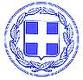 ΕΛΛΗΝΙΚΗ ΔΗΜΟΚΡΑΤΙΑ				ΝΟΜΟΣ ΑΤΤΙΚΗΣ						Ν.Π.Δ.Δ. ΠΑΙΔΕΙΑ – ΚΟΙΝΩΝΙΚΗ ΠΡΟΣΤΑΣΙΑ     		ΚΑΙ ΑΛΛΗΛΕΓΓΥΗ (ΚΟΙ.Π.Α.Π.)                                                   Πεύκη:28-9-2015ΔΗΜΟΥ ΛΥΚΟΒΡΥΣΗΣ ΠΕΥΚΗΣ                                                  Αριθμ. Πρωτ.1308                                                                                     Προς: κ. Βακαλόπουλο ΙωάννηΘα θέλαμε να σας ενημερώσουμε ότι τα ΚΑΠΗ  του Δήμου Λυκόβρυσης- Πεύκης έχουν ήδη προγραμματίσει για τη Δεύτερα 5 Οκτωβρίου 2015,  διοργάνωση για τον εορτασμό της 3ης ηλικίας (παγκόσμια ημέρα 1 Οκτωβρίου 2015) που θα πραγματοποιηθεί στην Νέα Μάκρη.Αισθανόμαστε την υποχρέωση να σας ευχαριστήσουμε θερμά για την προσφορά σας.Τέτοιες πρωτοβουλίες βοηθούν σε ιδιαίτερα  δύσκολους καιρούς και αποτελούν παράδειγμα ηθικό.Ευελπιστούμε στο μέλλον ανάλογη  πρωτοβουλία να ευδοκιμήσει.                                                                                          Ο ΠΡΟΕΔΡΟΣ ΤΟΥ ΚΟΙΠΑΠ                                                                                             ΤΣΕΛΕΝΤΑΣ ΑΝΤΩΝΙΟΣ